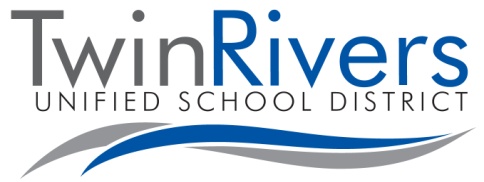 CONSEJERO ESCOLAR CONFIDENCIAL O FORMULARIO DE REFERENCIANombre del estudiante ___________________ Grado_____ Maestro___________________ Fecha _______ Nombre Padre/Tutor _________________________________________ Fecha de Nac. ________________Numero de Casa (____) _____________ Numero de Trabajo (____) ___________ Celular _______________Referido por:    ___ Maestro ___ Padre ___ mismo ___ Otro__________________________Estudiante vive con: ____________________________ Razone(s) por referencia____________________________________________________________________________________________________________________Por favor señale todo lo que aplique al estudiante: [ ] Ausencia crónica [ ] Educación Especial [ ] Crianza juvenil Retos/Preocupaciones relacionadas a: (Por favor señale todo lo que aplique)[ ] Cambio en comportamiento 	[ ] Miedos 		[ ] Nervioso/Ansioso/Preocupado 	[ ] Pensando cosas/Robando[ ] Perfeccionista		[ ] Distraído fácilmente	[ ] Imagen de sí mismo/Confianza	[ ] Motivación	[ ] Aflicción/Perdida		[ ] Tristeza		[ ] Retirado				[ ] Autolesión[ ] Ira/Agresión			[ ] Paliar 		[ ] Grosero/Nombrar 		[ ] Desafiante (reúsa hacer su trabajo)[ ] Bullying			[ ] Mentir		[ ] Irrespetuoso			[ ] Impulsivo [ ] Relación de compañero 	[ ] habilidades sociales	[ ] Mascar (Papel/ropa/pelo)  	[ ] Hacer ruidos[ ] Higiene personal 		[ ] Siempre cansado  	[ ] Limites personales		[ ] Preocupaciones de familia[ ] Actuación Sexual		[ ] Muy sensible  	[ ] Destrucción de propiedad	[ ] Inatento[ ] Habilidades de estudiar	[ ] Asistencia		[ ] Retraso/tarde			[ ] Otro________________Por favor tenga en cuenta que los servicios de asesoramiento son confidenciales. Con el fin de construir una relación de confianza con el niño, el consejero escolar mantendrá la información confidencial con algunas posibles excepciones. El consejero está obligado por ley a romper la confidencialidad en los siguientes: Evidencia o revelación de abuso o negligencia, presentando un peligro para sí mismo u otros. Entiendo que el consejero puede compartir información con los padres/ tutores, el maestro del niño, y/o administradores o personal escolar quien trabajen con el niño en una base de información necesaria, para que nosotros podamos apoyar al niño un equipo. Por favor póngase en contacto conmigo si tiene una pregunta o le gustaría mas información. Nombre de consejero __________________________ Escuela _________________ Teléfono____________ Correo electrónico __________________ Por favor coloque en la caja del consejero o devuélvala al maestro de su hijo. ¡Gracias por la referencia!